                                  AYŞE YÜCEL ANAOKULU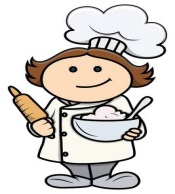 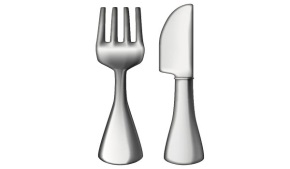 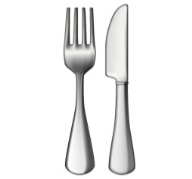 2021-2022 YILI KASIM AYI YEMEK LİSTESİ	Pazartesi	                      Salı		           Çarşamba	   Perşembe	                Cuma15 KASIM-22KASIM ARALIĞINDAKİ HAFTA ARA TATİLSABAHÖĞLENİKİNDİ01.11.2021Simit,Peynir,Zeytin,Sütİzmir Köfte,Pilav SlataBal Kabaklı Muhalebi02.11.2021Haşlanmış Yumurta,Peynir,zeytin,yeşillik,Bitki ÇayıKara Şimşek,Makarna,YoğurtMayalı Poğaça,limonata03.11.2021Tahinli Pekmezli Buğday Ekmeği , Peynir, Zeytin, SütKış Türlüsü,Kuskus Pilavı AyranZencefilli tarçınlı Kek04.11.2021Omlet, havuç, salatalık b.çayıYayla Çorbası,Başemal SoSlu Fırın Makarna Mevsim SalataPatlamış mısır,meyve05.11.2021Tost,zeytin,süt  Fırında Sebzeli Mücver,Makarna,AyranSütlaçSABAHÖĞLENİKİNDİ08.11.2021Omlet,Peynir,zeytin,yeşillik,sütDomates Çorbası,Pizza.AyranLimonlu Anne Kurabiyesi09.11.2021Mercimek ÇorbasıKöfteli Erişte Çorbası,Fırında Patates,Yoğurt  Meyve Salatası          10.11.2021Haşlanmış Yumurta,Yağlı ballı buğday ekmeği,Bitki ÇayıTavuklu Pilav,Mevsim SalataKemal Paşa Tatlısı11.11.2021 Soğuk Sandviç,SütIspanaklı BörekiEzogelin çorba,AyranPuding12.11.2001Simit,Peynir,Zeytin,SütNohut Yemeği,Bulgur Pilavı,Turşu Patlamış Mısır, MeyveSABAHÖĞLENİKİNDİ             22.11.2021Haşlanmış Yumurta Pekmezli Buğday ekmeği,Bitki ÇayıSulu köfte,Erişte Yoğurt  Kuruüzümlü Kurabiye       23.11.2021Krep,SütKurufasülye,Pilav ,SalataMeyve Salatası        24.11.2021Tost,zeytin,sütSebzeli Mücver,Makarna,YoğurtSütlaç          25.11.2021    Omlet,havuç, zeytin ,sütKıymalı Patates,kuskus pilavı,SlataBisküvili Pasta          26.11.2021Tereyağlı Ballı Buğday ekmeği ,peynir, zeytin bitki çayıDomates çrb. MantıMeyve SalatasıSABAHÖĞLENİKİNDİ29.11.2021 Yayla ÇorbasıKara Şimşek,Erişte,YoğurtKandil Simidi,limonata     30.11.2021Omlet, peynir, zeytin, Bitki Çayı Tavuklu Pilav,Mevsim SalataDoğum Günü Pastası(Kasım Ayında Doğan Çocuklarımız için)01.12.2021Tost,zeytin,SütEzogelin Çorbaası,ıspanaklı börek,ayranMeyve Salatası02.12.2021Haşlanmış Yumurta Pekmezli Ekmek Bitki ÇayıKurufasülye ,Pilav,TurşuHavuçlu,tarçınlı kek03.12.2021Haşlanmış yumurta, peynir. Zeytin,ıhlamurSebzeli misket köfte,bulgur pilavı,yoğurtPatlamış mısır,Meyve